Dinnaton & Devonport Royal DasherFriday 29th, Saturday 30th November & Sunday 1st December 2019Level 3 short courseLife Centre, PlymouthPlease noteLast chance meet for achieving County qualifying times, and for all swimmers age 9 and above.  Any swimmer who has any times faster than the times set out overleaf will not be eligible for entry into that event.Please return forms electronically to s.apps@ashfords.co.uk. Or paper copies to Su or Paul Apps (Nathan and Elijah's parents), Jane or Kev. Entry Cost: £6.50 per event  £9.50 per 800m/1500mBACS payments to Paignton ASLSS: A/c No: 00562178; Sort code: 30-96-41 Payee reference: Dasher Any swimmer having an entry time faster than any of theupper limit times will not be able to compete in this event.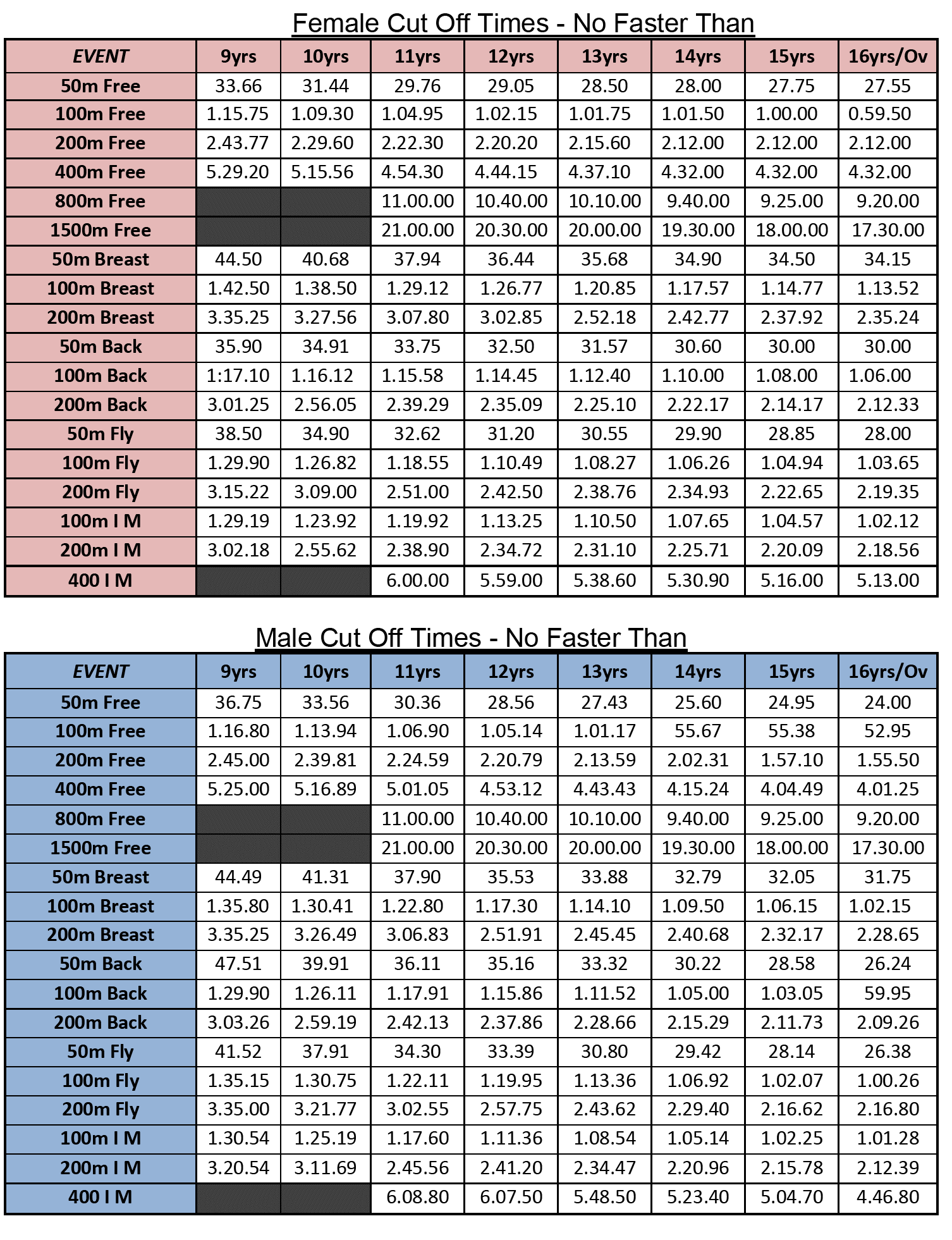 SurnameFirst nameDate of BirthAge as at 31st December 19Age as at 31st December 19M / FEmailASA Registration NumberASA Registration NumberSessionMale eventEntry timeFemale eventEntry time1Friday 29th NovemberWarm up 7pm800 free800 free1Friday 29th NovemberWarm up 7pm1500 free1500 free2.Saturday 30th November Warm up 12.30pm400 free400 free2.Saturday 30th November Warm up 12.30pm50 free50 fly2.Saturday 30th November Warm up 12.30pm200 IM200 back2.Saturday 30th November Warm up 12.30pm100 back200 breast2.Saturday 30th November Warm up 12.30pm50 breast100 free3. Saturday 30th November Warm up 4pm100 IM100 breast3. Saturday 30th November Warm up 4pm100 fly200 fly3. Saturday 30th November Warm up 4pm200 free50 back4.Sunday 1st DecemberWarm up 11.30am400 IM400 IM4.Sunday 1st DecemberWarm up 11.30am50 fly50 free4.Sunday 1st DecemberWarm up 11.30am200 back200 IM4.Sunday 1st DecemberWarm up 11.30am100 free100 back4.Sunday 1st DecemberWarm up 11.30am200 breast50 breast5.Sunday 1st DecemberWarm up 3pm100 breast100 IM5.Sunday 1st DecemberWarm up 3pm200 fly100 fly5.Sunday 1st DecemberWarm up 3pm50 back200 freeTotal No: of EntriesPayment Total£Tick to confirm payment has been made by BACSI declare that the above details are correct.Signature of Parent ………………………………………………….I declare that the above details are correct.Signature of Parent ………………………………………………….I declare that the above details are correct.Signature of Parent ………………………………………………….I declare that the above details are correct.Signature of Parent ………………………………………………….